Publicado en  el 19/09/2014 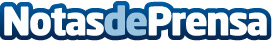 Cruz Roja Española realizó 120.000 asistencias sanitarias en playasLa mayor parte de las atenciones son de carácter sanitario, pero también incluye asistencia social, localización de menores extraviados, rescate de bañistas y embarcaciones y facilitación del baño a personas con discapacidad.Datos de contacto:Cruz RojaNota de prensa publicada en: https://www.notasdeprensa.es/cruz-roja-espanola-realizo-120-000-asistencias_1 Categorias: Solidaridad y cooperación http://www.notasdeprensa.es